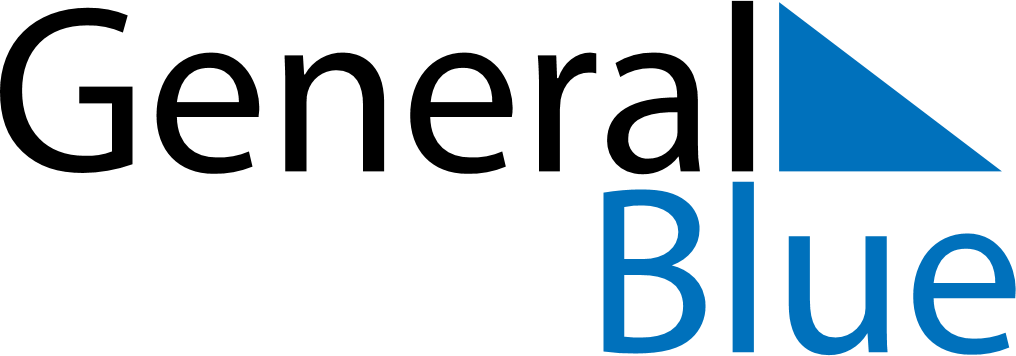 July 2024July 2024July 2024July 2024July 2024July 2024Nastola, Paijat-Hame, FinlandNastola, Paijat-Hame, FinlandNastola, Paijat-Hame, FinlandNastola, Paijat-Hame, FinlandNastola, Paijat-Hame, FinlandNastola, Paijat-Hame, FinlandSunday Monday Tuesday Wednesday Thursday Friday Saturday 1 2 3 4 5 6 Sunrise: 3:47 AM Sunset: 10:52 PM Daylight: 19 hours and 4 minutes. Sunrise: 3:48 AM Sunset: 10:51 PM Daylight: 19 hours and 2 minutes. Sunrise: 3:50 AM Sunset: 10:50 PM Daylight: 19 hours and 0 minutes. Sunrise: 3:51 AM Sunset: 10:49 PM Daylight: 18 hours and 58 minutes. Sunrise: 3:53 AM Sunset: 10:48 PM Daylight: 18 hours and 55 minutes. Sunrise: 3:54 AM Sunset: 10:47 PM Daylight: 18 hours and 52 minutes. 7 8 9 10 11 12 13 Sunrise: 3:56 AM Sunset: 10:46 PM Daylight: 18 hours and 50 minutes. Sunrise: 3:57 AM Sunset: 10:44 PM Daylight: 18 hours and 47 minutes. Sunrise: 3:59 AM Sunset: 10:43 PM Daylight: 18 hours and 43 minutes. Sunrise: 4:01 AM Sunset: 10:41 PM Daylight: 18 hours and 40 minutes. Sunrise: 4:03 AM Sunset: 10:40 PM Daylight: 18 hours and 37 minutes. Sunrise: 4:05 AM Sunset: 10:38 PM Daylight: 18 hours and 33 minutes. Sunrise: 4:07 AM Sunset: 10:37 PM Daylight: 18 hours and 29 minutes. 14 15 16 17 18 19 20 Sunrise: 4:09 AM Sunset: 10:35 PM Daylight: 18 hours and 26 minutes. Sunrise: 4:11 AM Sunset: 10:33 PM Daylight: 18 hours and 22 minutes. Sunrise: 4:13 AM Sunset: 10:31 PM Daylight: 18 hours and 18 minutes. Sunrise: 4:15 AM Sunset: 10:29 PM Daylight: 18 hours and 13 minutes. Sunrise: 4:17 AM Sunset: 10:27 PM Daylight: 18 hours and 9 minutes. Sunrise: 4:19 AM Sunset: 10:25 PM Daylight: 18 hours and 5 minutes. Sunrise: 4:22 AM Sunset: 10:23 PM Daylight: 18 hours and 1 minute. 21 22 23 24 25 26 27 Sunrise: 4:24 AM Sunset: 10:21 PM Daylight: 17 hours and 56 minutes. Sunrise: 4:26 AM Sunset: 10:18 PM Daylight: 17 hours and 52 minutes. Sunrise: 4:29 AM Sunset: 10:16 PM Daylight: 17 hours and 47 minutes. Sunrise: 4:31 AM Sunset: 10:14 PM Daylight: 17 hours and 42 minutes. Sunrise: 4:33 AM Sunset: 10:11 PM Daylight: 17 hours and 38 minutes. Sunrise: 4:36 AM Sunset: 10:09 PM Daylight: 17 hours and 33 minutes. Sunrise: 4:38 AM Sunset: 10:06 PM Daylight: 17 hours and 28 minutes. 28 29 30 31 Sunrise: 4:41 AM Sunset: 10:04 PM Daylight: 17 hours and 23 minutes. Sunrise: 4:43 AM Sunset: 10:01 PM Daylight: 17 hours and 18 minutes. Sunrise: 4:46 AM Sunset: 9:59 PM Daylight: 17 hours and 13 minutes. Sunrise: 4:48 AM Sunset: 9:56 PM Daylight: 17 hours and 8 minutes. 